EJEMPLOS DE CULTURA¿De qué trata cada imagen y qué elemento de la cultura puede representar?             4.    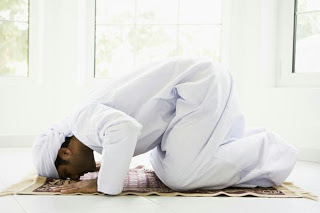 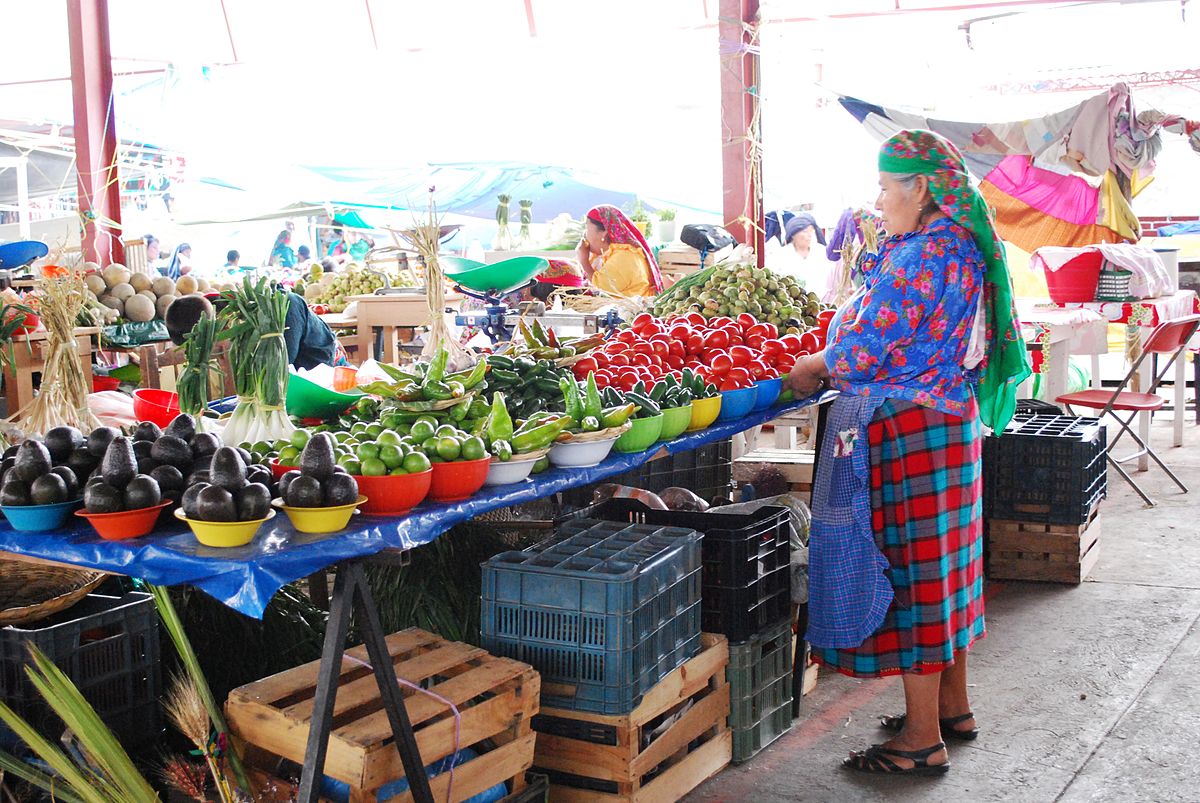            5.        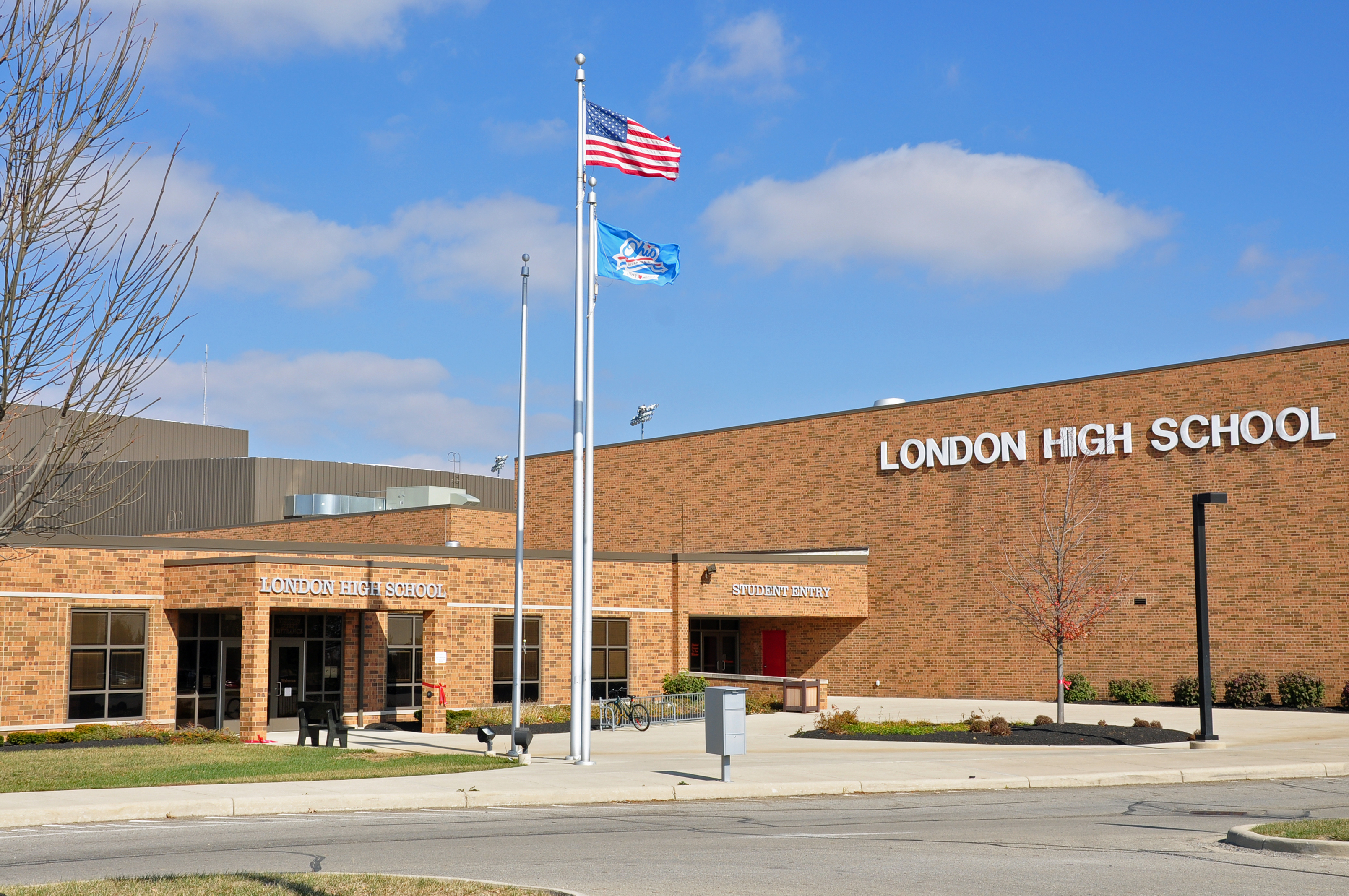 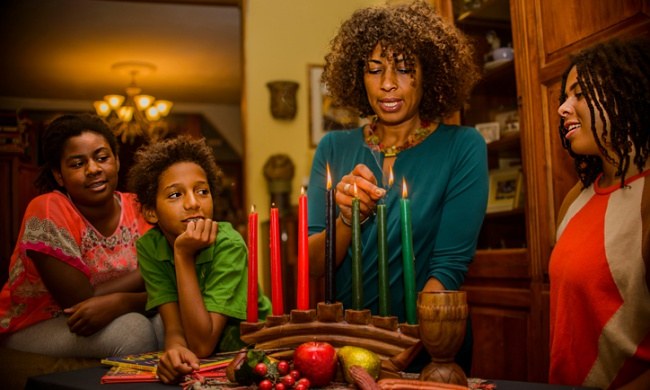                           6. 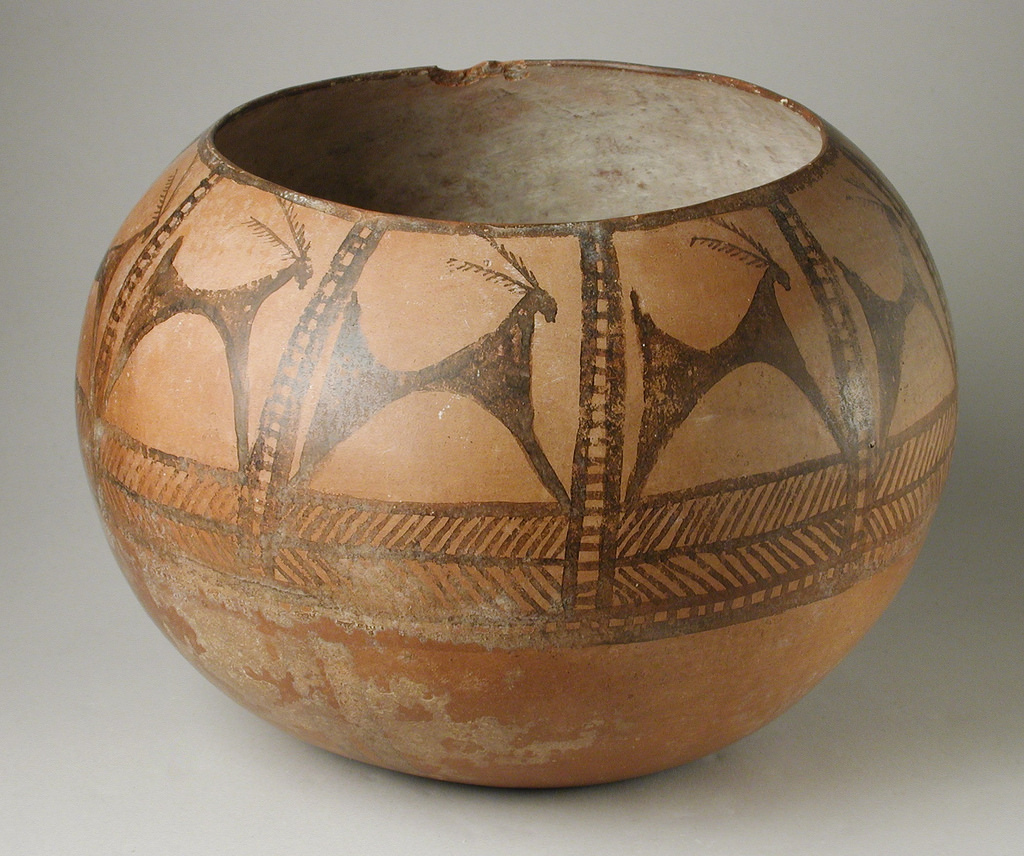 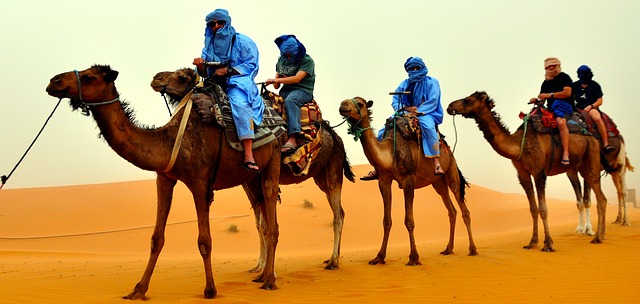 